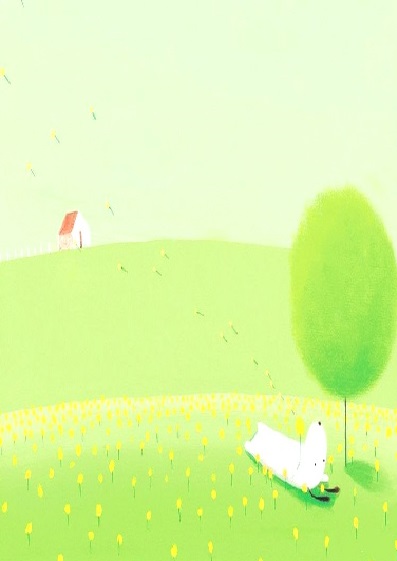 導師:凌拯民                系別班級:四技電資一甲得獎感言:    在我的認知中能夠奉獻教育一生不悔的老師，本身都具備了績優導師的特質，很榮幸這次獲選績優導師，也由衷感謝與我一起成長的這批學生，與在南臺一起奮鬥的工作夥伴們，沒有大家的互相幫助與砥礪，在同時要兼顧教學/研究/服務的現實大環境下怡然生活是不可能的。    班級輔導及經營心態就如同對待自已的小孩一樣，在學生需要關心與愛護的時候付出自已的真心；但若出現行為有所偏差時也要懂得借題發揮，即時做出最妥切的機會教育，讓這批大一的新鮮人明瞭是非對錯，與維持住最基本的做人品格與態度。如何讓學生能平安順利地從高工時期的懵懂逐漸成長，在黃金的大學時期中安心地學習到那些未來能因應未來職場的工作態度及專業技術能力，在我的認知中是導師最重要的事情；與此相關的生活/學習態度，經常在與學生的課堂接觸中不斷地闡述與叮嚀，當然這必須與學生營造良好互動及取得學生的信任下，營造出班級良好的氣氛下方能逐步有所成效。